Voor pupillen teams in categorie JO13 t/m JO12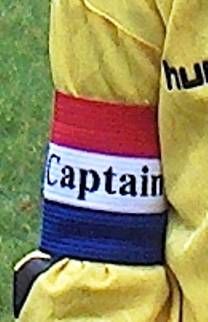 Verder kun je aanvoerderstaken verder uitbreiden naar gelang de zelfstandigheid van een spelers en van het team uit de volgende punten:warming-up leiden de hele week en op zaterdagsamen met trainer materiaal opruimen taakverdelen team shirtjes uitdelen + tempo maken met omkleden als eerste buitenscheids voor tosspraat en overlegt met scheids bij blessuresoverlegt met trainer over tactiek  voor komende wedstrijdmoedigt spelers aan die in een dip zittendus niet: een strafschop moet er in 1 keer inhoekschoppenorganiseren vrije trappen tegen rond ons strafschopgebiedna afloop shake hands, scheids bedankenhele wedstrijd spelen  dus geen doorwissel beurtvult op op andere positieVoor de aanvoerder:er zijn 3 spelers aangewezen als aanvoerder dit is een proef tot de winterstop.je bent alleen AV als je je normale spelniveau haaltgeldt i.c.m. met de magic seven teamregelsgeloofwaardig alleen als je zelf het goede voorbeeld geeftHoe een aanvoerders kaartje te maken?1. plaats de juiste teamfoto erin,2. pas eventueel enkele van de 16 punten aan3. print uit in 4-voud4. knip op maat5. plastificeer in A6 formaat 6. deel uit en mondelinge toelichting aan aanvoeder 17. idem aan aanvoerder 28. idem aan aanvoerder 39. 1 exemplaar voor jezelf als trainer / coach10. gebruik tijdens alle wedstrijden (en trainingen).Succes!Met een enthousiaste voetbalgroet,BasjanRol  praktijkbegeleider D.O.S.C. Jeugdvoetbaltrainers (s2017-2018)PvA "Lerend Voetballen, Presteren met Plezier"Tel.  06 – 520 55 333E-mail  BMoVOETBAL@kpnmail.nl Tweets http://twitter.com/bmovoetbal Blog D.O.S.C.  www.basjanmol.com/voetbal Kenniscentrum www.trainerssite.nl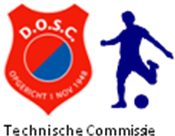 